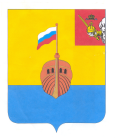 РЕВИЗИОННАЯ КОМИССИЯ ВЫТЕГОРСКОГО МУНИЦИПАЛЬНОГО РАЙОНА162900, Вологодская область, г. Вытегра, пр. Ленина, д.68тел. (81746)  2-22-03,  факс (81746) ______,       e-mail: revkom@vytegra-adm.ruЗАКЛЮЧЕНИЕна отчет об исполнении бюджета Вытегорского муниципального района за 1 полугодие 2017 года23.08.2017 г.                                                                                   г. Вытегра   Заключение Ревизионной комиссии Вытегорского муниципального района к отчету об исполнении бюджета Вытегорского муниципального района (далее – районный бюджет)  за 1 полугодие 2017 года подготовлено в соответствии с требованиями Бюджетного кодекса Российской Федерации, Положения о Ревизионной комиссии Вытегорского муниципального района.Анализ поступлений и фактического расходования бюджетных средств произведён по данным отчёта об исполнении районного бюджета за 1 полугодие 2017 года, утвержденного постановлением Администрации Вытегорского муниципального района от 14 августа 2017 года № 618.Районный бюджет на 2017 год утверждён решением Представительного Собрания Вытегорского муниципального района от 19.12.2016 года № 373 «О районном бюджете на 2017 год и плановый период 2018 и 2019 годов» по доходам в сумме 508162,5 тыс. рублей, по расходам в сумме 508162,5 тыс. рублей. Бюджет утвержден бездефицитным. Исполнение основных характеристикЗа 1 полугодие 2017 года в решение Представительного Собрания Вытегорского муниципального района от 19.12.2016 года № 373 «О районном бюджете на 2017 годи плановый период 2018 и 2019 годов» внесены изменения решениями от 24.04.2017 № 426, от 29.05.2017 № 435, от 30.06.2017 № 441. В результате изменений доходная часть районного бюджета возросла на 28,9 % или на  146767,8 тыс.рублей, и составила  654930,3 тыс.рублей. Расходы были увеличена на  155768,8 тыс.рублей или на 30,6 %. Уточненный план расходов по состоянию на 01.07.2017 года составил   663931,3 тыс.рублей. В связи с изменениями сформировался дефицит районного бюджета в сумме 9001,0 тыс.рублей, что составляет 3,4 % от объема налоговых и неналоговых доходов (соответствует нормам статьи 92.1. Бюджетного кодекса Российской Федерации).За 1 полугодие 2017 года в доход районного бюджета поступило 336182,3  тыс. рублей, что составило 51,3 % от годового прогнозного плана  и 99,9 % к исполнению аналогичного периода 2016 года. Расходы исполнены на 52,9 % от годовых значений и составили  351069,0 тыс. рублей  (102,7 % к исполнению аналогичного периода 2016 года).Поступления налоговых и неналоговых доходов составили  124241,9 тыс. рублей или 46,6 % от годового уточнённого плана. По сравнению с данными аналогичного периода 2016 года произошло снижение поступлений  налоговых и неналоговых доходов  на 6172,4 тыс. рублей. По итогам отчетного периода 2017 года дефицит районного бюджета составил 14886,7 тыс. рублей.Доходы бюджета района       В отчетном периоде корректировка плановых показателей поступления доходов в бюджет осуществлена на сумму 146767,8 тыс.рублей (+28,9 %). Анализ исполнения доходной части районного бюджета  по состоянию на 1 июля 2017  года в сравнении с аналогичным периодом 2016 года представлен в таблице:Исполнение доходной части районного бюджета за 1 полугодие 2017 года тыс. рублейДоходная часть районного бюджета за 1 полугодие 2017 года исполнена в сумме 336182,3 тыс. рублей, что составляет 51,3 % годового плана ( 99,9 % к уровню 2016 года). Поступление налоговых доходов составило 114829,0 тыс.рублей  или 92,4 % в общем объеме поступлений налоговых и неналоговых доходов – 47,3 % к годовому плану (94,3 % к уровню 2016 года). Объем неналоговых доходов составил 9412,9 тыс.рублей, или 38,6 % годового прогнозного плана,  (108,4 % к уровню 2016 года).Доля налоговых и неналоговых доходов в общем объёме поступлений составила 36,9 % или 124241,9 тыс. рублей – 46,6 % от годового прогнозного плана ( 95,3 % к уровню 2016 года). Анализ поступления доходов районного бюджета по группам доходов за 1 полугодие 2017 года по состоянию на 1 июля 2017 года представлен в Приложении 1 к Заключению.       Как показывает анализ, наиболее низкий процент исполнения плана по доходам сложился:-по поступлениям государственной пошлины – 41,9 % (1028,7 тыс.рублей);-по налогу на доходы физических лиц -45,9 % (87991,9 тыс.рублей). Поступления по сравнению с аналогичным периодом прошлого года снизились на 7619,6 тыс.рублей.Объем  платежей при пользовании природными ресурсами имеет отрицательное значение  -  -1834,7 тыс.рублей (причина - возврат денежных средств от платы за размещение отходов производства и потребления от ПАО «Северсталь» за 2016 год в связи с изменением в законодательстве).       Высокий процент утвержденного годового плана поступления достигнуто по следующим видам доходов:-по налогу, взимаемому в связи с применением упрощенной системы налогообложения – 83,5 %. Поступления составили 7080,7 тыс.рублей (причина – увеличение налогооблагаемой базы);-по единому сельскохозяйственному налогу ( 186,9 тыс.рублей) – 99,9 % годового плана,-по налогу, взимаемому в связи с применением патентной системы налогообложения (53,5 тыс.рублей)  – 84,9 % годового плана,-по доходам от продажи материальных и нематериальных активов – 72,1% годовых плановых значений (3526,2 тыс.рублей),- по прочим неналоговым доходам (76,8 тыс.рублей) – 76,8 % плановых значений.План по безвозмездным поступлениям за 1 полугодие 2017 года выполнен на 54,6 % от годовых назначений ( 211940,4  тыс.рублей), из них:- по субсидиям выполнение составило 55,6 % или 84863,1 тыс.рублей. К уровню 2016 года 126,1 %;- по субвенциям выполнен на 55,6 %  годовых назначений. Поступление составило 123646,6 тыс.рублей, что на 7,6 % меньше уровня аналогичного периода прошлого года;- иные межбюджетные трансферты поступили в сумме 5001,9 тыс.рублей или 40,3 % плановых показателей. В отчетном периоде  2017 года дотации бюджетам на поддержку мер по обеспечению сбалансированности бюджетов не поступали (план – 475,7 тыс.рублей). В отчетный период произведен возврат остатков субсидий, субвенций и иных межбюджетных трансфертов, имеющих целевое назначение в сумме 1571,5 тыс.рублей.Дефицит районного бюджета.         В течение отчетного периода плановый показатель дефицита (профицита) бюджета (0,0 тыс. рублей) решением Представительного Собрания ВМР уточнен до суммы 9001,0 тыс.рублей. В 1 полугодии 2017 года бюджет исполнен с превышением расходов над доходами в сумме 14886,7 тыс.рублей.  Источником внутреннего финансирования дефицита является изменение остатков средств на счетах бюджета. Расходы районного бюджетаРасходы районного бюджета за отчетный период составили 351069,0 тыс. рублей, исполнение от уточненных годовых назначений -  52,9 %, к исполнению аналогичного периода 2016 года – 102,7 %. В 1 полугодии 2017 года  решениями Представительного Собрания ВМР уточнение плановых показателей расходов составило 155768,8 тыс.рублей (+30,6 %). По состоянию на 1 июля 2017 год расходы районного бюджета утверждены в сумме 663931,3 тыс.рублей.Анализ планирования и исполнения расходов районного бюджета по разделам и подразделам бюджетной классификации расходов за 1 полугодие 2017 года  по состоянию на 1 июля 2017 года представлен в Приложении 2 к Заключению.По разделу 01 «Общегосударственные вопросы» - исполнение годового плана составило 48,0 %  или 20784,7 тыс. рублей. К аналогичному периоду прошлого года исполнение составило 114,6 %. Доля расходов раздела в общих расходах бюджета составляет – 5,9 %.Расходы на :-функционирование высшего должностного лица субъекта Российской Федерации и муниципального образования (подраздел 0102) составили 664,1 тыс.рублей или 42,2 % годовых назначений,-функционирование законодательных (представительных) органов государственной власти и представительных органов муниципальных образований (подраздел 0103) составили 701,2 тыс.рублей или 54,6 % плановых назначений,-функционирование Правительства Российской Федерации, высших исполнительных органов государственной власти субъектов Российской Федерации, местных администраций (подраздел 0104) составили 7061,0 тыс.рублей или 42,3 % годовых назначений,-судебную систему (подраздел 0105) – в 1 полугодии 2017 г. не осуществлялись,-обеспечение деятельности финансовых, налоговых и таможенных органов и органов финансового (финансово-бюджетного) надзора (подраздел 0106) составили 2079,0 тыс.рублей или 41,2 % годового плана,-финансирование  обеспечения проведения выборов и референдумов (подраздел 0107) – 2774,3 тыс.рублей или 68,9 % годовых плановых назначений,           В отчетном периоде 2017 года  финансирование расходов из резервного фонда (подраздел 0111) не осуществлялось. Информация о расходовании средств Резервного фонда представлена к отчету об исполнении бюджета.Финансирование других общегосударственных вопросов (подраздел 0113) составило 7505,1 тыс.рублей или 53,7 % от назначений.По сравнению с аналогичным периодом 2016 года снижение финансирования наблюдается по подразделам 0102, 0103, 0104, 0106.По разделу 03 «Национальная безопасность и правоохранительная деятельность»  исполнение годового планового показателя составило 34,1 %  или 498,0 тыс. рублей, что составляет 105,8 % к уровню 1 полугодия  2016 года. Финансирование расходов осуществлялось по подразделу 09 «Защита населения и территории от чрезвычайных ситуаций природного и техногенного характера, гражданская оборона» в сумме 490,0 тыс.рублей ( 52,8 % годового плана). По подразделу 14 «Другие вопросы в области национальной безопасности и правоохранительной деятельности» - 8,0 тыс.рублей ( 1,5 %).Финансирование было направлено на реализацию муниципальной программы «Комплексная безопасность жизнедеятельности населения Вытегорского муниципального района на 2014-2020 годы».По разделу 04 «Национальная экономика» исполнение составило 9092,8 тыс. рублей или 31,5 % годового плана. К аналогичному периоду прошлого года исполнение составило 60,1 %. Основную долю – 63,7 % расходов составляют расходы на Дорожное хозяйство (дорожные фонды) – 5794,3 тыс. рублей (26,1 % плана). В 1 полугодии 2017 года профинансированы мероприятия:- по капитальному ремонту моста в д. Рюмино в сумме 2350,3 тыс.рублей;-межбюджетные трансферты сельским поселениям 71,5 тыс.рублей;-по содержанию автомобильных дорог и искусственных сооружений муниципальных районов 1545,1 тыс.рублей;- по содержанию автомобильных дорог и искусственных сооружений сельских поселений 1827,3 тыс.рублей.Расходы подраздела 05 «Сельское хозяйство и рыболовство» в отчетный период составили 1296,5 тыс.рублей (79,0 % плана). Финансирование было направлено на реализацию мероприятий подпрограммы «Поддержка сельхозтоваропроизводителей Вытегорского района». Финансирование подраздела 08 «Транспорт» составило 109,0 тыс.рублей или 47,2 % к годовым назначениям. Осуществлялась компенсация недополученных доходов транспортным организациям и индивидуальным предпринимателям согласно подпрограммы "Развитие транспортной системы на территории Вытегорского муниципального района на 2014-2020 годы".  Расходы подраздела 12 «Другие вопросы в области национальной экономики» составили за отчетный период 1893,0 тыс.рублей или 39,1 % годовых назначений. Осуществлялось финансирование:-мероприятий подпрограммы «Поддержка и развитие малого и среднего предпринимательства в Вытегорском муниципальном районе на 2014-2020 годы» в сумме 12,4 тыс.рублей;-мероприятий подпрограммы "Развитие туризма в Вытегорском районе на 2014-2020 годы" в сумме 288,8 тыс.рублей;-обеспечения функций органов местного самоуправления в сумме 1259,7 тыс.рублей;-взноса в ассоциацию "Совет муниципальных образований Вологодской области" – 64,4 тыс.рублей;-содержание и обслуживание муниципальной казны – 152,9 тыс.рублей;-землеустроительные работы 83,6 тыс.рублей;-исполнение судебных актов Российской Федерации и мировых соглашений по возмещению причиненного вреда – 29,9 тыс.рублей (расходы не отвечают принципу эффективности расходования бюджетных средств);-другие расходы – 1,3 тыс.рублей.По разделу 05 «Жилищно-коммунальное хозяйство» расходы исполнены на 53,7 % или 99201,9 тыс. рублей. По сравнению с аналогичным периодом прошлого года увеличение финансирования составило 53,4 % или больше на 34539,6 тыс.рублей.Фактическое финансирования по подразделу 01 «Жилищное хозяйство» составило 98132,9  тыс.рублей, что составляет 55,9 % утвержденных годовых плановых назначений. Финансирование направлено на реализацию мероприятий  Подпрограммы  «Переселение граждан из аварийного жилищного фонда в Вытегорском муниципальном районе с учетом необходимости развития малоэтажного жилищного строительства на 2014-2020 годы».Доля расходов подраздела 01 в общих расходах раздела 05 составила 98,9 %, а в общих расходах бюджета 28,0 %.В 1 полугодии 2017 года профинансированы мероприятия по подразделу 02 «Коммунальное хозяйство» в сумме 57,8 тыс.рублей (0,8 % годовых показателей). Финансирование направлено на реализацию подпрограммы "Организация в границах поселения электро-, тепло-, газо- и водоснабжения населения, водоотведения в пределах полномочий, установленных законодательством Российской Федерации".Расходы подраздела 05 «Другие вопросы в области жилищно-коммунального хозяйства» в отчетном периоде составили 1011,2 тыс.рублей или 44,0 % к годовым назначениям, в том числе на расходы на обеспечение функций органов местного самоуправления. В общей сумме расходов 39,7 тыс.рублей направлены на исполнение судебных актов Российской Федерации и мировых соглашений по возмещению причиненного вреда ((расходы не отвечают принципу эффективности расходования бюджетных средств).По разделу 06 «Охрана окружающей среды» исполнение составило 110,5 тыс. рублей или 8,5 %. К аналогичному периоду прошлого года исполнение составило 50,3 %. Финансирование осуществлено мероприятий муниципальной программы "Охрана окружающей среды, воспроизводство и рациональное использование природных ресурсов на 2014-2020 годы".Расходы по разделу 07 «Образование»  исполнены на 56,4 % от плана, исполнение составило 186967,2 тыс. рублей. В общем объеме расходов бюджета раздел составляет – 53,3 %. К аналогичному периоду прошлого года исполнение составило 99,6 %. Основную долю – 60,4 % расходов составляют расходы на общее образование – 112926,8 тыс. рублей (60,4 % годового плана). Наиболее низкий процент исполнения по подразделу 07 «Молодежная политика» - исполнение составило  1058,8 тыс.рублей или 45,7 % от годовых назначений. По подразделу  01 «Дошкольное образование» финансирование составило 50,6 % годового плана или 49805,9 тыс.рублей. Финансирование подраздела 07 03 «Дополнительное образование детей» в 1 полугодии 2017 года составило 10753,4 тыс.рублей или 55,1 % годовых плановых назначений. Исполнение по подразделу 09 «Другие вопросы в области образования» - 51,6 % годовых назначений или  12422,3 тыс.рублей. Финансирование было направлено на реализацию муниципальных программ"Развитие образования Вытегорского муниципального района на 2014-2016 годы" и  "Совершенствование социальной политики в Вытегорском муниципальном районе на 2014-2020 годы".Исполнение расходов по разделу 08 «Культура, кинематография»  за отчетный период  2017 года составило 48,7 % или 15423,6 тыс. рублей. По сравнению с аналогичным периодом 2016 года увеличение расходов составило 6,6 %. В том числе расходы по подразделу 01 «Культура» произведены в сумме 13816,9 тыс.рублей (49,0 % годовых назначений), по подразделу 04 «Другие вопросы в области культуры, кинематографии» - 1606,7 тыс.рублей (45,7 % плана). Финансирование направлено:- на организацию библиотечно-информационного обслуживания населения в сумме 4338,3 тыс.рублей;-на сохранение, пополнение и популяризацию музейных предметов и музейных коллекций – 3033,5 тыс.рублей;-на обеспечение сохранности, развитие и популяризацию лучших образцов традиционной народной культуры и народного творчества (учреждения культуры) – 6395,2 тыс.рублей.-на сохранение и развитие культурного потенциала Вытегорского района (в том числе на обеспечение реализации муниципальной программы "Совершенствование социальной политики в Вытегорском муниципальном районе на 2014-2020 годы" – 1606,7 тыс.рублей.-на реализацию мероприятий подпрограммы "Развитие туризма в Вытегорском районе на 2014-2020 годы" – 50,0 тыс.рублей.По разделу 09 «Здравоохранение» - финансирование в отчетном периоде не осуществлялось. Исполнение за отчетный период 2017 года по разделу 10 «Социальная политика»   составило 4177,7 тыс. рублей или 48,7 %. По сравнению с аналогичным периодом 2016 года уменьшение составило 82,5 %. Основную долю – 67 %  занимают расходы по подразделу 10 04 «Охрана семьи и детства».  В отчетном периоде 2017 года на подраздел 04 было направлено 2797,2 тыс.рублей – исполнение 56,8 % годовых плановых назначений и 42,0 % к уровню 2016 года.  На «Социальное обеспечение населения» было направлено 962,6 тыс.рублей, Исполнение годовых назначений составило 36,7 %. Финансирование расходов подраздела 01 «Пенсионное обеспечение» за отчетный период составило 118,2 тыс.рублей – 38,7 % плановых назначений. Расходы по подразделу 02 «Социальное обслуживание населения» не производились. На «Другие вопросы в области социальной политики» подраздел 06 было направлено 299,7 тыс.рублей или 41,3 % годовых показателей.           По разделу 11 «Физическая культура и спорт»  в отчетном периоде  2017  года финансирование составило 1502,6 тыс.рублей или 37,1 % годового плана.  Расходы были направлены на подраздел 01 «Физическая культура» - в сумме 583,3 тыс.рублей, что составляет 27,8 % плановых назначений. На «Массовый спорт» - подраздел 02 было направлено 607,0 тыс.рублей ( 67,4 % плана). Другие вопросы в области физической культуры и спорта профинансированы  на 29,7 % плановых назначений или в сумме 312,3 тыс.рублей (строительство физкультурно-оздоровительного комплекса с бассейном в г. Вытегра).По разделу 14 «Межбюджетные  трансферты общего характера бюджетам субъектов Российской Федерации и муниципальных образований» исполнение составило 48,3 % или 13310,0 тыс.рублей, в том числе:-дотации на выравнивание бюджетной обеспеченности субъектов Российской Федерации и муниципальных образований – 11973,7 тыс.рублей или 50,0 % плановых назначений,- иные дотации – 1336,3 тыс.рублей ( 37,1 % плана).В отчетный период 2017 года наименьший процент финансирования мероприятий  по разделам:-03 «Национальная безопасность и правоохранительная деятельность» - 34,1 %, -04 «Национальная экономика» - 31,5 %,- 06 «Охрана окружающей среды» - 8,5 %,-11 «Физическая культура и спорт» - 37,1 %.Выше среднего значения процент финансирования расходов по разделам:-07 «Образование» - 56,4 %,-05 «Жилищно-коммунальное хозяйство» - 53,7 %.Исполнение муниципальных программ     Анализ исполнения муниципальных программ за отчетный период приведен в Приложении 3 к Заключению.На реализацию мероприятий муниципальных программ решением о бюджете (№ 373 от 19.12.2016 года) предусмотрено 486726,8 тыс.рублей, что составляет 95,8 % от общих расходов бюджета.  В отчетном периоде решениями Представительного Собрания  внесены изменения в общий объем финансирования программ – увеличение составило 155440,3 тыс.рублей (+31,9 %). Доля программных расходов в общих расходах бюджета составила после уточнения 96,7 % (642167,1 тыс.рублей).  Финансирование мероприятий муниципальных программ на 01 июля  2017 года составляет 53,2 % годовых назначений или 341572,1 тыс.рублей.Низкий процент исполнения муниципальных программ:-«Комплексная безопасность жизнедеятельности населения Вытегорского муниципального района на 2014-2020 годы» - 34,1 %.-«Охрана окружающей среды, воспроизводство и рациональное использование природных ресурсов на 2014-2020 годы»- 1,6 %,- «Формирование благоприятного инвестиционного климата, развитие и поддержка приоритетных отраслей экономики на 2014 – 2020 годы» - 42,1 %,
Не финансировались в 1 полугодии 2017 года мероприятия программ:-«Сохранение и развитие кадрового потенциала отрасли здравоохранения Вытегорского муниципального района на 2015-2020 годы»-"Устойчивое развитие сельских территорий Вытегорского района на 2014-2017 годы и до 2020 года".Состояние дебиторской и кредиторской задолженности Состояние дебиторской задолженности на 01.07.2017 года характеризуется следующими данными:Главные распорядители бюджетных средств по состоянию на 01.07.2017 имеют следующую дебиторскую задолженность:Состояние кредиторской задолженности в бюджетных учреждениях района характеризуется следующими данными:Главные распорядители бюджетных средств по состоянию на 01.07.2017 имеют следующую кредиторскую задолженность:Выводы и предложения.        Отчет об исполнении бюджета Вытегорского муниципального района представлен в Представительное Собрание Вытегорского муниципального района в соответствии с Положением «О бюджетном процессе в Вытегорском муниципальном районе», утвержденным решением Представительного Собрания Вытегорского муниципального района от 01.11.2013 № 6. Данные отчета достоверно и полно отражают исполнение основных характеристик районного бюджета за 1 полугодие  2017 года.          Ревизионная комиссия Вытегорского муниципального района предлагает представленный отчет об исполнении районного бюджета за 1 полугодие 2017 года к рассмотрению на комиссии Представительного Собрания Вытегорского муниципального района с учетом подготовленного анализа. Председатель Ревизионной комиссии                                                              Н.В.Зелинская                                                    Наименование показателяИсполнено на01.07.20162017 год2017 год2017 год2017 годНаименование показателяИсполнено на01.07.2016Уточненныйгодовой планИсполнено на 01.07.2017% исполнения% исполненияНаименование показателяИсполнено на01.07.2016Уточненныйгодовой планИсполнено на 01.07.2017к годовому планук исполнению прошлого годаДоходы336483,5654930,3336182,351,3 %99,9 %Расходы341846,3663931,3351069,052,9 %102,7 %(-)Дефицит (+)профицит-5362,8-9001,0-14886,7**Наименование показателяИсполнено на01.07.20162017 год2017 год2017 год2017 годНаименование показателяИсполнено на01.07.2016Уточненный годовой план, согласно решений ПСИсполнено на 01.07.2017% исполнения% исполненияНаименование показателяИсполнено на01.07.2016Уточненный годовой план, согласно решений ПСИсполнено на 01.07.2017к годовому планук исполнению прошлого годаДоходы бюджета - итого336483,5654930,3336182,351,399,9Налоговые  и неналоговые доходы130414,3266886,0124241,946,695,3Безвозмездные поступления от других бюджетов бюджетной системы РФ, в т.ч.206069,2388044,3211940,454,6102,8Субсидии67318,5152622,784863,155,6126,1Субвенции133871,9222531,1123646,655,692,4Дотации0475,700*Иные межбюджетные трансферты4923,512414,85001,940,3101,6Прочие безвозмездные поступления000**Доходы бюджетов бюджетной системы Российской Федерации от возврата бюджетами бюджетной системы Российской Федерации и организациями остатков субсидий, субвенций и иных межбюджетных трансфертов, имеющих целевое назначение, прошлых лет38,900,3*0,8Возврат остатков безвозмездных поступлений, межбюджетных трансфертов-44,70-1571,5**ЗадолженностьОтчетные данные на 01.01.2017 годаНа 01.07.2017Изменение за отчетный периодзадолженность по счету  120500000 «Расчеты по доходам»1756,63107,6+1351,0-задолженность по счету 120600000 «Расчеты по выданным авансам»26425,515065,3-11360,2задолженность  по счету 120800000 «Расчеты с подотчетными лицами»000задолженность  по счету 120900000 «Расчеты по ущербу и иным доходам»03,0+3,0задолженность по счету 130300000 «Расчеты по платежам в бюджеты»79,4520,9+441,5итого28261,518696,8-9564,7Главные распорядители бюджетных средствЗадолженность на 01.01.2017 г.Задолженность на 01.07.2017 г.Изменение за отчетный периодуправление жилищно-коммунального хозяйства, транспорта и строительства23618,912876,5-10742,4администрация района2059,53554,8+1495,3управление образования1052,61507,0+454,4комитет по управлению муниципальным имуществом835,2740,3-94,9финансовое управление58,31605,4+1547,1Представительное Собрание ВМР19,120,1+1,0ЗадолженностьОтчетные данные на 01.01.2017 На 01.07.2017Изменение за отчетный периодзадолженность по доходам   счет 120500000 «Расчеты по доходам»6414,41491,4-4923,0задолженность подотчетных лиц счет 120800000 «Расчеты с подотчетными лицами»5,818,6+12,8Задолженность счет 120900000 «Расчеты по ущербу и иным доходам»04,5+4,5задолженность перед поставщиками и подрядчиками счет 130200000 «Расчеты с поставщиками и подрядчиками»14942,88790,6-6152,2задолженность по платежам перед бюджетами счет 130300000 «Расчеты по платежам в бюджеты»1165,81423,4+257,6задолженность перед прочими кредиторами счет 130400000 «Расчеты с прочими кредиторами»41,243,2+2,0итого22570,011771,6-10798,4Главные распорядители бюджетных средствЗадолженность на 01.01.2017 г.Задолженность на 01.07.2017 г.Изменение за отчетный периодуправление жилищно-коммунального хозяйства, транспорта и строительства13311,96977,2-6334,7администрация района2248,32784,0+535,7управление образования225,7203,1-22,6комитет по управлению муниципальным имуществом189,1146,9-42,2финансовое управление6420,71431,7-4989,0Представительное Собрание ВМР126,1203,6+77,5